VILNIAUS RAJONO SAVIVALDYBĖS ADMINISTRACIJOSDIREKTORIUSĮSAKYMASDĖL MOKINIŲ NEMOKAMAM MAITINIMUI SKIRTIEMS PRODUKTAMS ĮSIGYTI SKIRIAMŲ VIENAI DIENAI VIENAM MOKINIUI LĖŠŲ DYDŽIO NUSTATYMO2021 m. rugpjūčio 31 d. Nr. A27(1)-2167VilniusVadovaudamasi Lietuvos Respublikos vietos savivaldos įstatymo 18 straipsnio 1 dalimi, Lietuvos Respublikos socialinės paramos mokiniams įstatymo 7 straipsniu, 15 straipsnio 3 dalies 2 punktu, Vilniaus rajono savivaldybės tarybos 2021 m. birželio 25 d. sprendimu Nr. T3-163 patvirtinto Mokinių nemokamo maitinimo mokyklose tvarkos aprašo 36 p., atsižvelgdama į Lietuvos Respublikos Vyriausybės 2020 m. gruodžio 30 d. nutarimą Nr. 1467 „Dėl Lietuvos Respublikos Vyriausybės 2014 m. lapkričio 5 d. nutarimo Nr. 1206 „Dėl socialinės paramos išmokų atskaitos rodiklių dydžių patvirtinimo“ pakeitimo“:1.	N u s t a t a u mokinių nemokamam maitinimui skirtiems produktams įsigyti skiriamų vienai dienai vienam mokiniui lėšų dydžius Vilniaus rajono savivaldybės įsteigtose ir savivaldybės teritorijoje įsteigtose nevalstybinėse mokyklose:1.1.	 Mokiniams, kurie mokosi pagal priešmokyklinio ugdymo ar pradinio ugdymo programas (6 – 10 metų) skiriama: pusryčiams/pavakariams – 1,00 Eur, pietums – 1,90 Eur, maitinimui mokyklose organizuojamose vasaros poilsio stovyklose – 3,75 Eur;1.2.	 Mokiniams, kurie mokosi pagal pagrindinio ar vidurinio ugdymo programas (nuo 11 metų) skiriama: pusryčiams/pavakariams – 1,10 Eur, pietums – 2,00 Eur, maitinimui mokyklose organizuojamose vasaros poilsio stovyklose – 3,85 Eur.2.	P r i p a ž į s t u netekusiu galios Vilniaus rajono savivaldybės administracijos direktoriaus 2019 m. vasario 5 d. įsakymą Nr. A27(1)-215 „Dėl mokinių nemokamam maitinimui skirtiems produktams įsigyti skiriamų vienai dienai vienam mokiniui lėšų dydžio nustatymo“.3.	N u s t a t a u, kad šis įsakymas įsigalioja 2021 m. rugsėjo 1 d. Administracijos direktorė   	  Liucina Kotlovska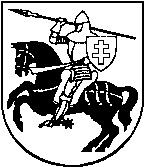 